«Знамя Победы» в Южном управленческом округе7 мая 2019 года в Южном управленческом округе прошла региональная патриотическая акция «Знамя Победы», организаторами которой стали Департамент молодежной политики Свердловской области и государственное автономное учреждение Свердловской области «Региональный центр патриотического воспитания».Вручение копий Знамени Победы прошло в ходе торжественного мероприятия, посвященного Дню Победы, проходившего в Социально-культурном центре города Каменск-Уральский.На торжественном мероприятии присутствовали ветераны, курсанты военно-патриотических клубов, учащиеся школ и техникумов, представители общественных организаций.Участников торжественного мероприятия с наступающим праздником тепло поздравили Глава города Каменск-Уральский Алексей Викторович Шмыков, Председатель Городской Думы Валерий Иванович Пермяков и Заместитель Председателя Законодательного Собрания Свердловской области Виктор Васильевич Якимов.В этот день копии Знамени Победы были вручены организациям и учреждениям Южного управленческого округа, добившимся значительных успехов в сфере патриотического воспитания.Военно-патриотический клуб «Сокол», созданный на базе Травянской средней общеобразовательной школы ведет активную работу по патриотическому воспитанию совместно с областной Ассоциацией патриотических отрядов «Возвращение», общественным движением «Казачий дозор» и ветеранскими организациями. Воспитанники клуба ежегодно принимают участие в военно-спортивных играх «Зарница», ведут большую поисковую работу, являются активными участниками волонтерского движения.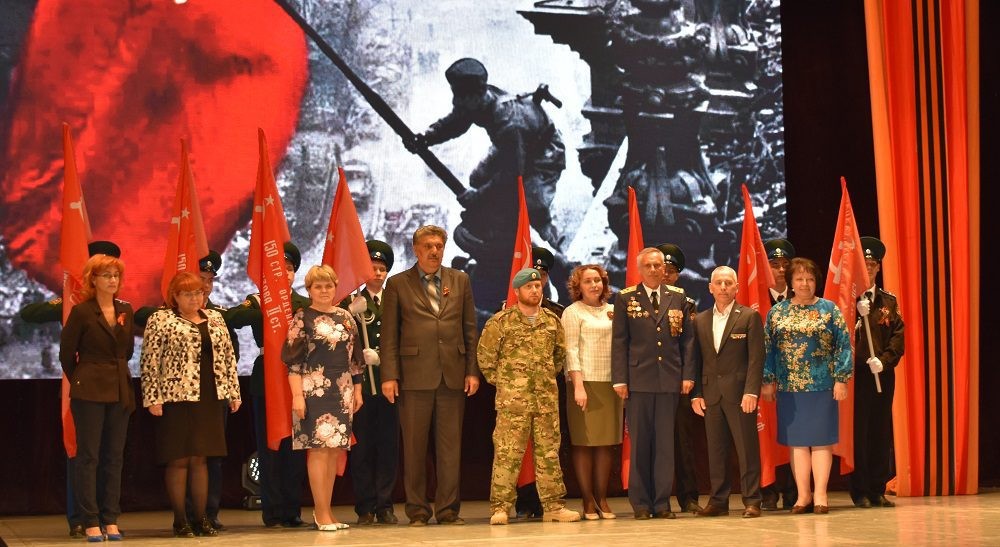 Копии Знамени Победы вручил начальник отдела Регионального центра патриотического воспитания полковник запаса Юрий Васильевич Артамонов.А завершилось торжественное мероприятие праздничным концертом, где звучали песни военных лет.